Дата ЗаданиеКонтроль29.04.2020Среда 1-3 класс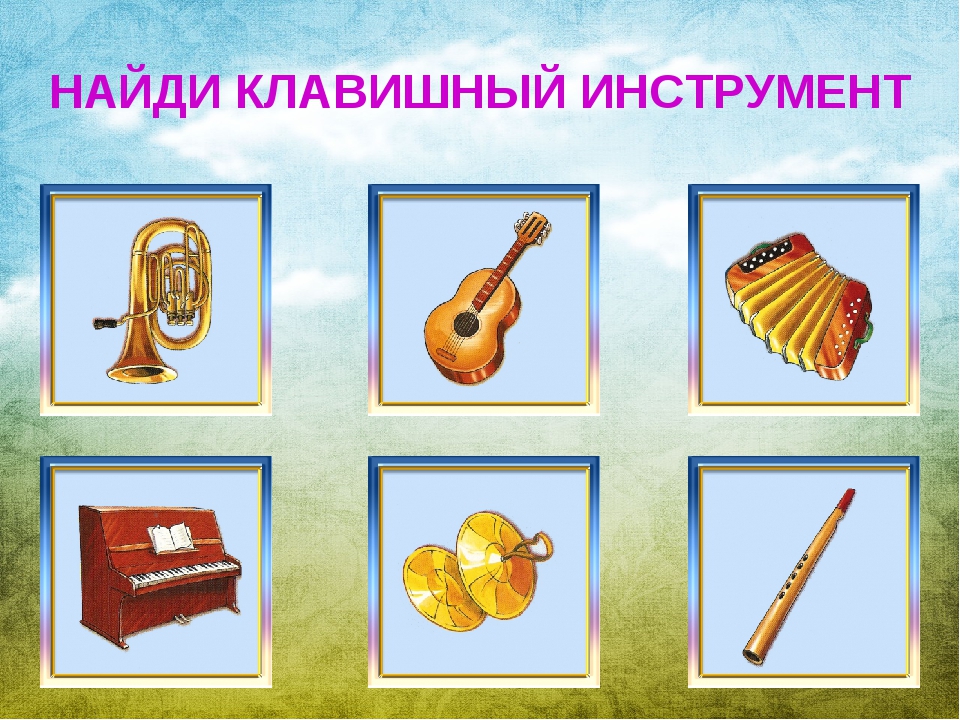  Напиши   ответ в тетради 